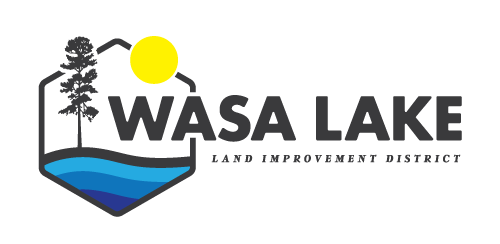 WASA LAKE LAND IMPROVEMENT DISTRICTAGENDA For Meeting at 7 PM, April 5, 2023TopicCall to OrderSharon called the mtg to order at 7:01In AttendanceSharon, Tom, Nowell, Darren (via phone), Lori & Penny FlegelAddition of Late ItemsnoneAdoption of AgendaMotion to adopt April 5th agenda by Tom, seconded by Darren  all in favourAdoption of Minutes Motion to adopt March 8th minutes by Tom, seconded by Darren  all in favourCorrespondence Email from Janet Barbeau expressing interest in helping WLLID was shared around the tableFinancial Reports:Aged overdue receivables:$2,240.53 less 332.76Sharon proposed a personal visit to all of the overdue account holders.  Their first such visit did result in an account being brought up to date.Land Title Transfers - twoBeatrice Harder, lot 5 DL3000, DP11105 – added a person to ownership2.  CommunicationApproval of letter to go to delinquent taxpayers was given so Lori can include it with their current invoices and statement.Presentation of proposed pamphlet to residents outlining what conversion may mean to the taxpayers.  Nowell and Darren will preview and provide feedback by the next meeting.  The timeline is to have the pamphlet distributed by June, with public meetings held through the summer.3.  Financials -Bank balance:  $13,912.48Capital Reserve:  $8,187.17 current interest rate = 0.450%Contingency Fund:  $10,194.25 current interest rate = 1.350%12M Bond:  $15,097.50 interest rate = 4%18M Bond:  $10,399.83 interest rate = 2.5%Lori’s invoice, which includes the monthly Weebly payment of $20.16.Kootenay Computer invoices – one for January they just found and one for AprilBecause there are still performance issues with the laptop, Nowell suggested Lori take the computer back in to Kootenay Computer.Invoices approved.Motion to accept the financial report made by Tom, Nowell seconded  - all in favourAll of the financials for Year End were dropped off at Toni Lepore’s March 13, 2023 – haven’t heard back from her by April 5th.4.  New Policies/Bylaws Indemnification to review – Sharon read out the actual bylaw description.  Does our liability insurance cover volunteers etc?  Tom wanted to know if there was someone at ministry who can advise us?Darren stated the clauses for the unlikely events that could happen and we should have something like it in place.  Sharon wondered if we are we covered under local government act.  Or does the RDEK cover us?Darren wanted to know if someone sues us, would they have legal recourse to go after the Trustees? Or insurance company? If the bylaw were to be passed we would have to inform insurance company as it could change our rates/coverage.Nowell suggested we talk to Ryan at Hub and see if the bylaw if necessary.  Or does the errors and omissions clause in our current policy cover that?Trustees need to review the indemnification info and the insurance papers and we can table the discussion for next mtg.Sharon will review insurance documents and see if the bylaw is required for WLLID and check w/ Hub**Lori send insurance documents to all trustees.5.  Becky Knight has agreed to do the ecoli testing for 2023Becky will also review the implementations of a Lake Stewardship Society mid-April6.  Public information timeline1. Pamphlet to go out via mail by the 1st of June (in the Buzz as well?)  Darren likes pamphlet, agrees we need to keep the public informed.2. Book the Hall for a public meeting in July / early August.  Nowell would like to see two different public meetings to reach as many of the seasonal residents as possible.  So a  meeting after both the July and August long weekends?Sharon will check into dates for Hall availability, and if the Hall is unavailable perhaps we can use the Wasa Pancake grounds.3. Sharon suggested the alternate approval method of voting in August, since it is the least costly.  Or apply for a cabinet order to dissolve WLLID, if public support is not found.Nowell wants a yes/no vote to keep WLLID.  Not a referendum.  He suggested we hire a 3rd party (lawyer) to conduct vote of taxpayers.  Ballots would be mailed in and the lawyer would calculate results. Pro-democratic process.Nowell believes the next AGM can reveal future of WLLID and no assumptions on its future should be made.7.  Items discussed at last mtgDid the core sampling get done?  Nowell will contact the person who does it and find out if it can still be done this year?Nowell reported that the ice is 80% off of the lake.  And our snowpack was 75% of normal.Tom was wondering if the lower lake level was a result of water lowering? Or sediment building up?  It is likely a combination of both.Nowell will reinstall the instrument into groundwell and will be checking river level and check Hanson’s channel flat gateIs Tom moving forward with the foreshore reclamation?  He has spoken to both Janet Barbeau & Ethan Askey – both have declined.  He stated that until they have a location, there was no point in putting in an application yet.CBT is hosting meetings on watershed concerns – which are available online as wellNew Business    Date of Next Meeting: May 10?Adjournment7:58 move to adjourn by Tom, Darren second.